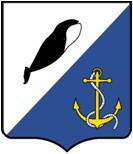 Администрация Провиденского городского округаПОСТАНОВЛЕНИЕ	В соответствии с Федеральным законом от 29 декабря 2012 года № 273-ФЗ «Об образовании в Российской Федерации», Распоряжением Правительства Чукотского автономного округа от 12 августа 2019 года № 346-рп «Об утверждении Муниципальной программы «Организация питания воспитанников и обучающихся образовательных организаций, входящих в Чукотский (надмуниципальный) образовательный округ, на 2019-2024 годы», в целях сохранения и укрепления здоровья воспитанников и обучающихся, улучшения качества питания в образовательных организациях Провиденского городского округа, Администрация Провиденского городского округаПОСТАНОВЛЯЕТ:1.	Внести следующие изменения в Постановление администрации Провиденского городского округа Чукотского автономного округа 23 сентября 2019 года №225 «Об утверждении Муниципальной программы «Организация питания воспитанников и обучающихся образовательных организаций Провиденского городского округа на 2019-2024 годы»:1.1. Паспорт Муниципальной программы «Организация питания воспитанников и обучающихся образовательных организаций Провиденского городского округа на 2019-2024 годы» дополнить пунктом следующего содержания:1.2. Пункт 1.3.1. изложить в следующей редакции: « 1.3.1. В настоящее время в сфере образования Провиденского городского округа одноразовое питание предоставляется:- бесплатное горячего питание (завтрак) обучающимся, получающим начальное общее образование;-- бесплатное горячего питание (завтрак) обучающимся, получающим основное общее и среднее общее образование;».1.3. Пункт 1.3.7. изложить в следующей редакции: «1.3.7.  Финансовое обеспечение горячего питания обучающихся производится за счет субвенций из окружного бюджета с внесением данных финансовых средств в сметы расходов образовательных организаций, расположенных на территории Провиденского городского округа.Размеры финансирования из окружного бюджета на организацию горячего питания в образовательных организациях Провиденского городского округаКоэффициент удаленности».1.4. Дополнить Приложением №2 в следующей редакции:».2. Обнародовать настоящее постановление в информационно-телекоммуникационной сети «Интернет» на официальном сайте Провиденского городского округа www.provadm.ru.3. Настоящее постановление вступает в силу 1 января 2021 года.4. Контроль за исполнением настоящего постановления возложить на Управление социальной политики администрации Провиденского городского округа Чукотского автономного округа (Альшевская В.Н.).Разослано: УСП, ОУ Провиденского городского округа, УФЭиИО.от11 января 2021 г.№02пгт. ПровиденияО внесении изменений в Постановление администрации Провиденского городского округа Чукотского автономного округа 23 сентября 2019 года №225 «Об утверждении Муниципальной программы «Организация питания воспитанников и обучающихся образовательных организаций Провиденского городского округа на 2019-2024 годы»»Объёмы финансовых ресурсов МуниципальнойПрограммыОбщий объём бюджетных ассигнований Муниципальной программы составляет 32 428,40 тыс. рублей, в том числе по годам:2020 год - 0,00 тыс. рублей;2020 год - 0,00 тыс. рублей;2021 год - 8107,1 тыс. рублей;2022 год - 8107,1 тыс. рублей;год - 8107,1 тыс. рублей;2024 год - 8107,1 тыс. рублейПолучателиРазмер, рублей на человека в день Виды питанияОбучающиеся общеобразовательных учреждений 142натуральное, одноразовоеОбучающиеся общеобразовательных учреждений 284натуральное, 2-разовоеОбучающиеся и воспитанники школ-интернатов458натуральное, многоразовоеВоспитанники дошкольного образовательного учреждения, расположенного в поселке городского типа Провидения180натуральное, многоразовоеВоспитанники дошкольных образовательных учреждений, расположенных в селах257натуральное, многоразовоеМуниципальное образованиеКоэффициент удаленностиПровиденский городской округ1,05Приложение 2к Муниципальной программе «Организация питания воспитанников и обучающихся образовательныхорганизаций Провиденского городского округа на 2019 – 2024 годы»Ресурсное обеспечение Муниципальной программы программе «Организация питания воспитанников и обучающихся образовательныхорганизаций Провиденского городского округа на 2019 – 2024 годы»Ресурсное обеспечение Муниципальной программы программе «Организация питания воспитанников и обучающихся образовательныхорганизаций Провиденского городского округа на 2019 – 2024 годы»Ресурсное обеспечение Муниципальной программы программе «Организация питания воспитанников и обучающихся образовательныхорганизаций Провиденского городского округа на 2019 – 2024 годы»Ресурсное обеспечение Муниципальной программы программе «Организация питания воспитанников и обучающихся образовательныхорганизаций Провиденского городского округа на 2019 – 2024 годы»Ресурсное обеспечение Муниципальной программы программе «Организация питания воспитанников и обучающихся образовательныхорганизаций Провиденского городского округа на 2019 – 2024 годы»Ресурсное обеспечение Муниципальной программы программе «Организация питания воспитанников и обучающихся образовательныхорганизаций Провиденского городского округа на 2019 – 2024 годы»Ресурсное обеспечение Муниципальной программы программе «Организация питания воспитанников и обучающихся образовательныхорганизаций Провиденского городского округа на 2019 – 2024 годы»Ресурсное обеспечение Муниципальной программы программе «Организация питания воспитанников и обучающихся образовательныхорганизаций Провиденского городского округа на 2019 – 2024 годы»Ресурсное обеспечение Муниципальной программы программе «Организация питания воспитанников и обучающихся образовательныхорганизаций Провиденского городского округа на 2019 – 2024 годы»Ресурсное обеспечение Муниципальной программы программе «Организация питания воспитанников и обучающихся образовательныхорганизаций Провиденского городского округа на 2019 – 2024 годы»Основное мероприятие Мероприятие201920202021202220232024ИтогоИсполнители программыИсполнители программыСовершенствование системы организации питания воспитанников и обучающихся в образовательных организацияхОрганизация бесплатного горячего питания обучающихся, получающих начальное общее образование 0,000,008107,18107,18107,18107,132 428,40  МБОУ «ООШ с. Сиреники»,                 МБОУ «ООШ с. Энмелен",                  МБОУ «ООШ с. Новое Чаплино»,                       МБОУ «НОШ с. Янракыннот»МБОУ «Ш-ИСОО п. Провидения»,                     МБОУ «Ш-ИООО с. Нунлигран»  МБОУ «ООШ с. Сиреники»,                 МБОУ «ООШ с. Энмелен",                  МБОУ «ООШ с. Новое Чаплино»,                       МБОУ «НОШ с. Янракыннот»МБОУ «Ш-ИСОО п. Провидения»,                     МБОУ «Ш-ИООО с. Нунлигран»Глава администрацииС.А.ШестопаловПодготовлено:                                    Л.В. РекунСогласовано:                                                                        В.Н. АльшевскаяЕ.А. Красикова                                                                     